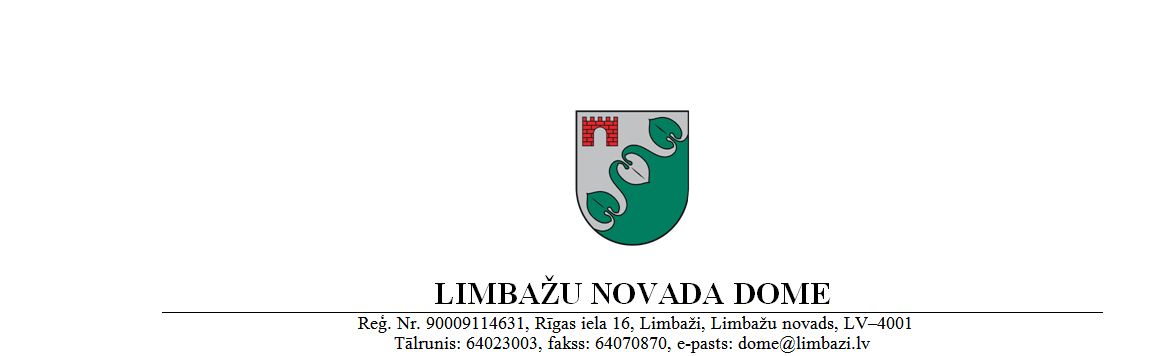 LimbažosPASKAIDROJUMA RAKSTSLimbažu novada pašvaldības 2019.gada 22.augusta saistošajiem noteikumiem Nr.34“Grozījumi Limbažu novada pašvaldības 2017. gada 26. oktobra saistošajos noteikumos Nr.31 „Par sociālās palīdzības sniegšanu Limbažu novadā””Limbažu novada pašvaldības Domes priekšsēdētājs	                                                          D.ZemmersSAISTOŠIE NOTEIKUMILimbažos 2019.gada 22.augustā                                                                                                                   Nr.34APSTIPRINĀTIar Limbažu novada domes22.08.2019. sēdes lēmumu(protokols Nr.17, 37.§)PRECIZĒTIar Limbažu novada domes26.09.2019. sēdes lēmumu (protokols Nr.21, 51.§)Grozījumi Limbažu novada pašvaldības 2017. gada 26. oktobra saistošajos noteikumos Nr.31 „Par sociālās palīdzības sniegšanu Limbažu novadā”Izdoti saskaņā ar likuma „Par pašvaldībām” 43.panta trešo daļu,Sociālo pakalpojumu un sociālās palīdzības likuma 33.panta otro daļu,35.panta ceturto un piekto daļu,likuma „Par palīdzību dzīvokļa jautājumu risināšanā” 25.panta pirmo un otro daļu,Ministru kabineta 18.12.2012. noteikumu Nr.913 “Noteikumi par garantētominimālo ienākumu līmeni” 3.punktu,Ministru kabineta 17.06.2009. noteikumu Nr.550 „Kārtība, kādā aprēķināms, piešķirams, izmaksājams pabalsts garantētā minimālā ienākuma līmeņanodrošināšanai un slēdzama vienošanās par līdzdarbību” 13.punktu,Ministru kabineta 25.11.2014. noteikumu Nr.727 “Darbības programmas "Pārtikas un pamata materiālās palīdzības sniegšana vistrūcīgākajām personām 2014.–2020.gada plānošanas periodā" īstenošanas noteikumi” 4.1.3.3. apakšpunktuIzdarīt Limbažu novada pašvaldības 2017. gada 26. oktobra saistošajos noteikumos Nr.31 „Par sociālās palīdzības sniegšanu Limbažu novadā” šādus grozījumus:Papildināt ar 7.5.apakšpunktu šādā redakcijā:	“7.5. Pabalsts krīzes situācijā.”;Papildināt saistošos noteikumus ar jaunu VII 1 nodaļu šādā redakcijā:	“VII 1 Pabalsts krīzes situācijā33.1 Vienreizēju pabalstu krīzes situācijā, kurā ģimene (persona) katastrofas vai citu no ģimenes (personas) gribas neatkarīgu apstākļu dēļ pati saviem spēkiem nespēj nodrošināt savas pamatvajadzības un tai ir nepieciešama psihosociāla vai materiāla palīdzība, piešķir neizvērtējot personas (ģimenes) ienākumus, bet ņemot vērā iepriekš neparedzamo apstākļu radīto zaudējumu sekas.33.2 Pabalsta saņemšanai pieprasītājs, ne vēlāk kā viena mēneša laikā no krīzes situācijas rašanās brīža, iesniedz iesniegumu, norādot nepieciešamā pabalsta apmēru, un pievieno atbilstošus, krīzes situāciju raksturojošus dokumentus pēc sociālā darbinieka pieprasījuma.33.3 Vienreizējā pabalsta apmērs tiek noteikts līdz 300,00 eiro vienai ģimenei (personai).33.4 Ar Sociālo jautājumu komisijas lēmumu krīzes situācijas pabalsts var tikt palielināts līdz 450,00 eiro ģimenei (personai).33.5 Pabalstu izmaksā skaidrā naudā vai pieprasītāja kontā pēc iesnieguma situācijas apliecinošu dokumentu iesniegšanas sociālajam darbiniekam.”Limbažu novada pašvaldības Domes priekšsēdētājs	                                                            D.ZemmersPaskaidrojuma raksta sadaļasNorādāmā informācija1. Projekta nepieciešamības pamatojums2. Īss projekta satura izklāsts3. Informācija par plānoto projekta ietekmi uz pašvaldības budžetu4. Informācija par administratīvajām procedūrām5. Informācija par konsultācijām ar privātpersonām